SUPPLEMENTTable S2 Annual percentage atrophy rates for total brain, grey matter and white matter volumes calculated from separate cross-sectional analysis (FSL-SIENAX) at two timepoints compared between untreated patients and patients treated with interferon-beta during the first and the second years. 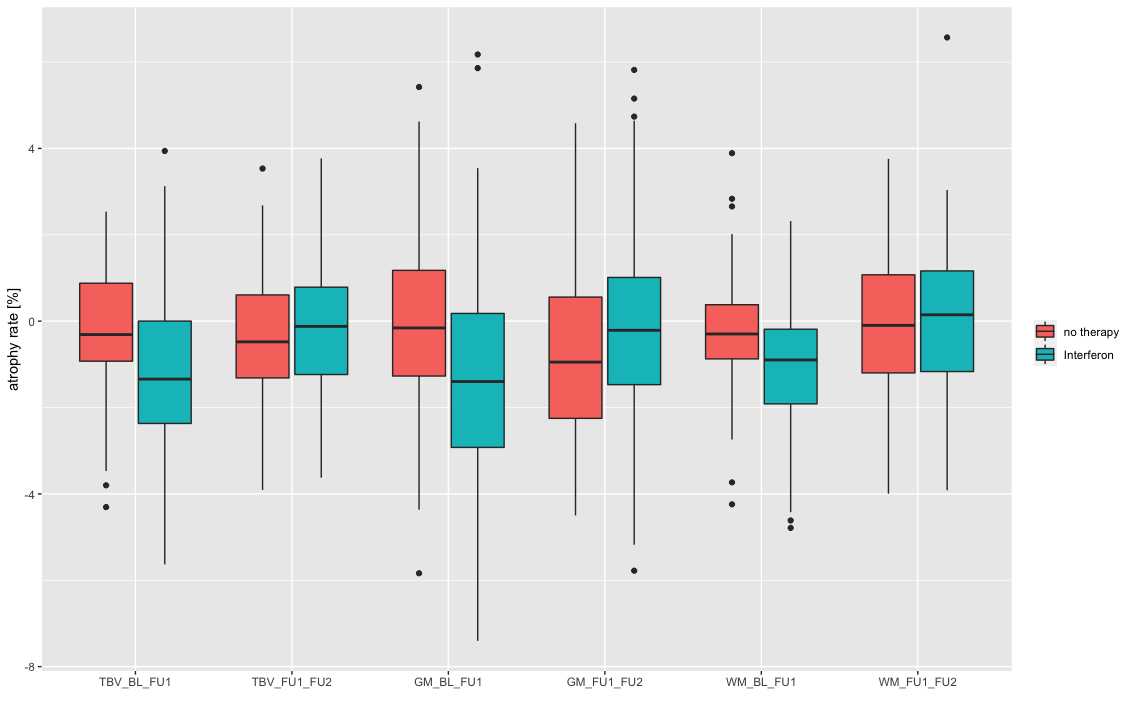 Figure S1 Visualisation of atrophy rates for total brain (TBV), grey matter (GM) and white matter (WM) volumes calculated from cross-sectional analysis (FSL-SIENAX) compared between untreated patients and patients treated with interferon-beta during the first and the second years. Total brain volumeTotal brain volumeTotal brain volumeTotal brain volumeGrey matterGrey matterGrey matterGrey matterWhite matterWhite matterWhite matterWhite matterBL to FU1BL to FU1FU1 to FU2FU1 to FU2BL to FU1BL to FU1FU1 to FU2FU1 to FU2BL to FU1BL to FU1FU1 to FU2FU1 to FU2no therapyInterferonno therapyInterferonno therapyInterferonno therapyInterferonno therapyInterferonno therapyInterferonAtrophy rate 
[% / year]-0.31 
(-0.93, 0.88)-1.34 
(-2.37, 0.00)-0.48 
(-1.31, 0.61)-0.12 
(-1.24, 0.79)-0.16 
(-1.27, 1.18)-1.40 
(-2.92, 0.18)-0.95 
(-2.25, 0.56)-0.21 
(-1.47, 1.01)-0.30 
(-0.87, 0.38)-0.90 
(-1.92, -0.19)-0.10 
(-1.20, 1.07)0.15 
(-1.17, 1.16)p-value10.0070.0070.140.140.05580.05580.250.250.0020.0020.120.12Median (IQR) 
no therapy: N =42; Interferon: N = 791 comparison between “no therapy” and “interferon” groups by linear mixed-model analysisMedian (IQR) 
no therapy: N =42; Interferon: N = 791 comparison between “no therapy” and “interferon” groups by linear mixed-model analysisMedian (IQR) 
no therapy: N =42; Interferon: N = 791 comparison between “no therapy” and “interferon” groups by linear mixed-model analysisMedian (IQR) 
no therapy: N =42; Interferon: N = 791 comparison between “no therapy” and “interferon” groups by linear mixed-model analysisMedian (IQR) 
no therapy: N =42; Interferon: N = 791 comparison between “no therapy” and “interferon” groups by linear mixed-model analysisMedian (IQR) 
no therapy: N =42; Interferon: N = 791 comparison between “no therapy” and “interferon” groups by linear mixed-model analysisMedian (IQR) 
no therapy: N =42; Interferon: N = 791 comparison between “no therapy” and “interferon” groups by linear mixed-model analysisMedian (IQR) 
no therapy: N =42; Interferon: N = 791 comparison between “no therapy” and “interferon” groups by linear mixed-model analysisMedian (IQR) 
no therapy: N =42; Interferon: N = 791 comparison between “no therapy” and “interferon” groups by linear mixed-model analysisMedian (IQR) 
no therapy: N =42; Interferon: N = 791 comparison between “no therapy” and “interferon” groups by linear mixed-model analysisMedian (IQR) 
no therapy: N =42; Interferon: N = 791 comparison between “no therapy” and “interferon” groups by linear mixed-model analysisMedian (IQR) 
no therapy: N =42; Interferon: N = 791 comparison between “no therapy” and “interferon” groups by linear mixed-model analysisMedian (IQR) 
no therapy: N =42; Interferon: N = 791 comparison between “no therapy” and “interferon” groups by linear mixed-model analysis